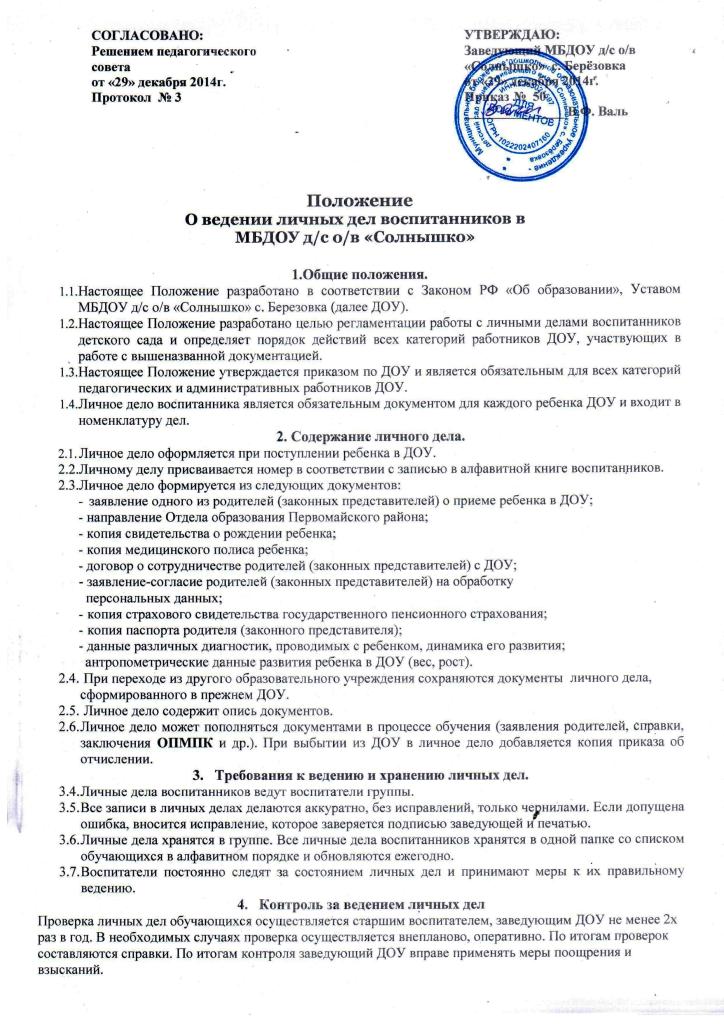 ПоложениеО ведении личных дел воспитанников в МБДОУ д/с о/в «Солнышко»1.Общие положения.Настоящее Положение разработано в соответствии с Законом РФ «Об образовании», Уставом МБДОУ д/с о/в «Солнышко» с. Березовка (далее ДОУ).Настоящее Положение разработано целью регламентации работы с личными делами воспитанников детского сада и определяет порядок действий всех категорий работников ДОУ, участвующих в работе с вышеназванной документацией.Настоящее Положение утверждается приказом по ДОУ и является обязательным для всех категорий педагогических и административных работников ДОУ.Личное дело воспитанника является обязательным документом для каждого ребенка ДОУ и входит в номенклатуру дел.2. Содержание личного дела.Личное дело оформляется при поступлении ребенка в ДОУ.2.2.Личному делу присваивается номер в соответствии с записью в алфавитной книге воспитанников.2.3.Личное дело формируется из следующих документов:заявление одного из родителей (законных представителей) о приеме ребенка в ДОУ;направление Отдела образования Первомайского района;копия свидетельства о рождении ребенка;копия медицинского полиса ребенка;договор о сотрудничестве родителей (законных представителей) с ДОУ;- заявление-согласие родителей (законных представителей) на обработку     персональных данных;копия страхового свидетельства государственного пенсионного страхования;копия паспорта родителя (законного представителя);данные различных диагностик, проводимых с ребенком, динамика его развития;              антропометрические данные развития ребенка в ДОУ (вес, рост). При переходе из другого образовательного учреждения сохраняются документы  личного дела, сформированного в прежнем ДОУ. Личное дело содержит опись документов.Личное дело может пополняться документами в процессе обучения (заявления родителей, справки, заключения ОПМПК и др.). При выбытии из ДОУ в личное дело добавляется копия приказа об отчислении.Требования к ведению и хранению личных дел.Личные дела воспитанников ведут воспитатели группы.Все записи в личных делах делаются аккуратно, без исправлений, только чернилами. Если допущена ошибка, вносится исправление, которое заверяется подписью заведующей и печатью.Личные дела хранятся в группе. Все личные дела воспитанников хранятся в одной папке со списком обучающихся в алфавитном порядке и обновляются ежегодно.Воспитатели постоянно следят за состоянием личных дел и принимают меры к их правильному ведению.Контроль за ведением личных делПроверка личных дел обучающихся осуществляется старшим воспитателем, заведующим ДОУ не менее 2х раз в год. В необходимых случаях проверка осуществляется внепланово, оперативно. По итогам проверок составляются справки. По итогам контроля заведующий ДОУ вправе применять меры поощрения и взысканий.